By completing this form, you will make life easier for our product specialists to prepare a quote Customer informationValve informationEnvironmental conditionsPower supplyOperating timeDuty classificationControl typeInterface to PLCAdditional informationCompany ReferenceE-mail / phoneOptions - Direction of movementOptions - Direction of movementValve type&sizeTorque / ForceValve flangeDim. valve shaftMulti-turn
eg. Gate-, penstock-, globe valves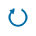 Rising stemMulti-turn
eg. Gate-, penstock-, globe valvesNon-rising stemPart-turn
eg. Ball-, butterfly valves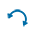 Options (more the one possible)Options (more the one possible)Add information eg. min and max temp, ATEX classification, ..Outdoor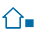  Indoor	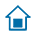  Hazardous area	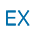  Under water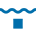   Heavy duty > C5MOptionsOptionsSpecify preferred voltage and frequency eg. 3-phase 400V/50Hz3-phase1-phaseDCOptionsOptionsSpecify the optimal operating time from close to openOperating time OptionsOptionsSpecify how often the valve is operatedOn - Off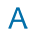 Inching / positioning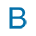 Modulating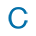 Continuous modulating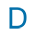 OptionsOptionsSupplementary options for integration into DCS systemExternal – No control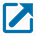 Switchgear and logic in external control cabinetIntegral – AUMA control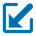 AUMA integral control eg. AC01.2, AM01.1Manual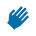 No actuator, only gearbox with hand wheelOptions integral controlOptions integral controlSpecify type of interface to PLCI/O Interface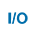 Profibus DP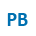 Profinet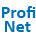 Modbus RTU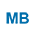 HART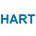 Foundation Fieldbus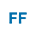 Free text